Care famiglie…Di seguito gli orari dei primi giorni di scuola dell’anno scolastico 2022/2023.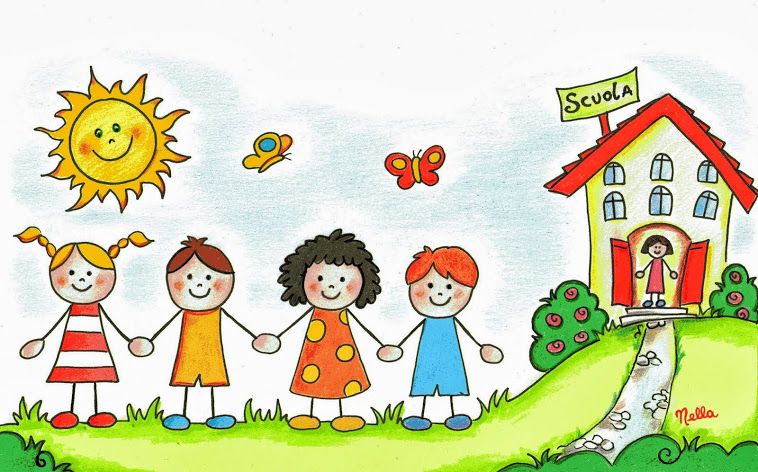 I bambini del gruppo dei PICCOLI inizieranno la scuola il giorno 5 settembre 2022
I servizi di pre-scuola e post-scuola per i piccoli inizieranno in data lunedì 3 ottobre.I bambini MEZZANI e GRANDI inizieranno giovedì  8 settembre con orario completo: 
9:00 - 15:30.
I servizi di pre-scuola e post-scuola per mezzani e grandi inizieranno in data lunedì 12 settembre.
L’ingresso rimarrà dal cancello di via Don Bosco n° 9 e l’uscita sarà ancora dal cancello principale di 
via Don Bosco n° 5.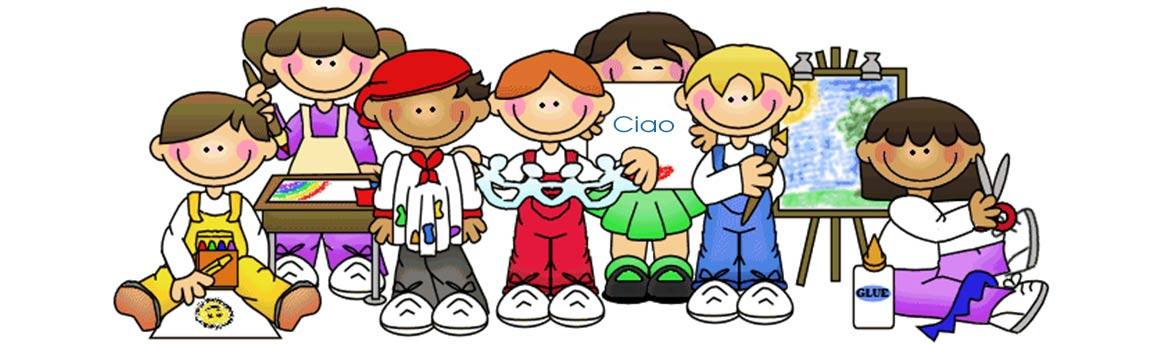                                                                                                Un saluto da tutta la comunità educante.